Before and After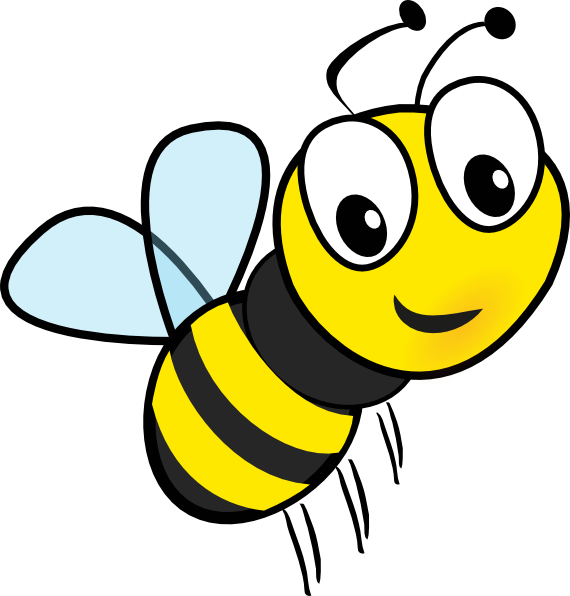 Name ______________________________________Field Trip to ‘Save the Bees’Draw what the field looked like before and after.BeforeAfter